Giuliana D’Oro 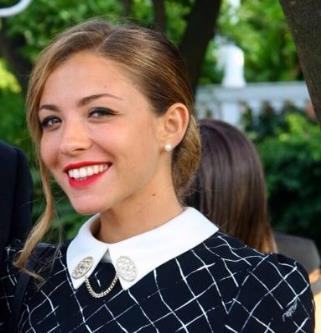 Current location:Rome Telephone: +39 366 72 32 608 E-mail: giuliana.doro@uniroma1.it Date of birth: 22/01/1992 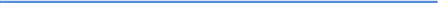 PROFESSIONAL EXPERIENCE Nov 2018 – (present) Università degli studi di Roma “La Sapienza” (Rome, Italy) • Phd Student in Slavic StudiesOct 2017 – Gen 2018 (3 Months) A Manzoni & C. Spa (Rome, Italy) • Junior Account Feb 2017 – July 2017 (5 Months) Jaroslavl’ State University “Demidov” (Jaroslavl’, Russia) • Italian Teacher (Stage) Mar 2016 – July 2016 (5 Months) Università degli studi di Roma “La Sapienza” (Rome, Italy) • Library employee (Stage) Gen 2016 – Feb 2016 (2 Months) Aracne Editrice int.le Srl (Pomezia, Italy) • Proofreader (Stage) Oct 2015 – Oct 2015 International Courtial Srl (Rome, Italy), • Touristic guide – German speaker EDUCATION 2015–2018 MASTER’S DEGREE IN LITERATURE AND TRANSLATION, with honors Università degli Studi di Roma “La Sapienza”, Rome, Italy
Final degree mark: 110/110 cum laude.
Graduation thesis: SEMANTIC FIELDS, THEMES, MOTIVS AND INTERTEXTUAL RELATIONS IN THE ROMANCE "DOKTOR žIVAGO"  2011 – 2015 BACHELOR’SDEGREE IN LITERATURE AND TRANSLATION Università degli Studi di Roma “La Sapienza”, Rome, Italy
Final degree mark: 107/110.
Graduation thesis: DEVIL IN THE ROMANCE “FAUST” AND “MASTER I MARGARITA” July 2010 -HIGH SCHOOL DIPLOMA IN CLASSIC STUDIES Liceo Classico “Plinio Seniore”, C/mare di Stabia, Italy STUDIES AND RESEARCHES ABROAD ERASMUS: at University of Wien, Wien (Austria) – March 2014 (Duration: 5 Months)
SCOLARSHIP EXTRA-UE: at Tomsk Polytechnic University, Tomsk (Russia) – March 2015 (Duration: 4 Months)                         ERASMUS+: at Freie University of Berlin, Berlin (Germany) – October 2016 (Duration: 5 Months)
SCOLARSHIP EXTRA-UE: at Jaroslavl’ State University “Demidov”, Jaroslavl’ (Russia) – February 2017 (Duration: 4 Months)ICATAT - Institute for Caucasica-, Tatarica- and Turkestan Studies, Magdeburg (Germany) 19/02/2019 – 22/02/2019Russian State Library, Moscow (Russia) – 09/09/2019 – 05/12/2019 Russian National Library, St Petersburg, (Russia) – 26/01/2020 – 08/02/2020Virtual Summer Research Laboratory at Russian, East European and Eurasian Center, University of Illinois at Urbana-Champaign – 15/06/2020 – 15/09/2020Visiting scholar remotely at Davis Center for Russian and Eurasian studies, Harvard University, Cambridge (United States of America) – 01/09/2020 – 01/01/2021Participation in the webinar “Emerging Voices in REEES Series” at Macmillan Center, Russian, East European, & Eurasian Studies, Yale University with a speech entitled “The Tatar-Russian Intercultural Dialog through the pages of Ismail Bey Gasprinskii’s ‘Perevodčik-Tercüman’ – 04/03/2021LANGUAGESItalian: Mother tongue Russian: (B2)
English: (B2)
German: (B1/2)                                                                                                                                                                                                            Tatar: (A1)OTHER SKILLS Microsoft Office: Word, Excel, Power Point (advanced)Indesign (basic)
Latex (basic)
SAP (basic) Teamwork, good communication and public speaking skills ACADEMIC AWARDS16/05/2019 - "Excellent Graduates" Award from the University of Rome La SapienzaPUBLICATIONG.D’Oro, Faustovskij “kod” v romane M.A.Bulgakova “Master i Margarita”, Filologičeskie čtenja Jargu im.P.G.Demidova, Jaroslavskij gosudarstvennyj universitet im.P.G.Demidova, Jaroslavl’, pp.138-142G.D’Oro, On the 19th Century Crimean Tatar Migration: Ismail Gasprinskij's point of view in the pages of the journal Perevodčik-Teržiman, The Annual Kurultai of Endangered Cultural Heritage, Anticus Press, Costanta, ISSN 2668-3474, pp.35-62(In press) G.D’Oro, Beyond the Frontier: the Rewriting of the Tatar Folk Tradition in Medina Mamleev’s Witz und Weisheit der Tataren, Le Frontiere dell’Est. Atti di Convegno, Mimesis, Milano, 2020(In press) G.D’Oro, The Role of the Russian Language in the Muslim Question of the XIX-XX centuries, Academic Journal of Modern Philology, Uniwersytet Wroclawski, 2020-2021(In press) G.D’Oro, Ismail Bey Gasprinskii’s “Perevodchik-Tercüman” as Expression of the Tatar-Russian Intercultural Dialog, Conference Proceedings of the 17th Young Forum of Slavic Literary Studies at Ruhr Universität Bochum, 24-25 September 2020(In press) G.D’Oro, La costruzione narrativa della città ideale quale segno di aspirazione al cambiamento: Tajnstvennaja strana di Ismail Gasprinskij, Conference Proceedings of the Graduate Conference “La città che cambia: rappresentazioni metafore, memoria” at University of Naples “L’Orientale”, December 2020 CERTIFICATE Russian Intensive Course at Russian Language school of Moscow State University, 2019Tatar Language for beginners, offred by Kazan Federal University, held in Moscow, 2019Vzaimodejstvie jazykov i kul’tur: sochranjaem i rasširjaem svojo identičnost’, na primere izučenija tatarskogo jazyka kak rodnogo i inostrannogo, Tomskij Gosudarstvennyj Universitet (Corso online della durata di sei settimane di cultura e basi di lingua tatara), 2019Austrian German Language Diploma (OSD), B1.2 Level, 2014I authorize the use of my personal data according to Legislative Decree N°196/03 